Вариант № 1Какие два из перечисленных понятий используются в первую очередь при описании экономической сферы общества?Государство; акционерное общество; предпринимательство; тоталитаризм; социальная мобильность.Выпишите соответствующие понятия и раскройте смысл любого одного из них.2. Одним из отличий трудовой деятельности от учебной является1) приобретение знаний о природе и обществе2) получение практически полезного результата3) удовлетворение духовных потребностей4) нравственное развитие личности3. Десятиклассница гимназии Виолетта победила на престижном детском конкурсе актёрского мастерства. Она занимается также в детской вокальной студии. На каком уровне образования находится Виолетта?1) начальном общем2) основном общем3) среднем общем4) среднем профессиональном4. Верны ли следующие суждения о патриотизме?А. Патриотизм — чувство любви к Отечеству и преданности ему.Б. Патриотизм проявляется в уважении к историческим традициям своего Отечества.1) верно только А2) верно только Б3) верны оба суждения4) оба суждения неверны5. Рассмотрите фотографию.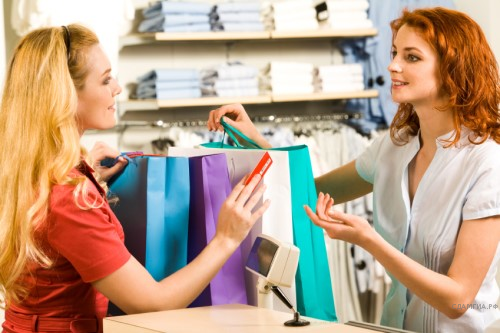 Какая отрасль российского права регулирует правоотношения, в которые вступают лица, изображенные на иллюстрации? Используя обществоведческие знания, факты социальной жизни и личный социальный опыт, сформулируйте два правила, которым следует придерживаться рациональному покупателю и кратко поясните их.Ответ запишите на бланке ответов № 2, указав номер задания.6. Листая ленту в социальной сети Аркадий увидел просьбу о помощи ребенку, которому требуется срочная операция, иначе он умрет. В обращении был указан номер карты, на которую можно перечислить материальную помощь.В чём состоит опасность данной ситуации для личных финансов Аркадия? Как ему правильно поступить в данной ситуации, если он хочет заняться благотворительностью? Ответ запишите на бланке ответов № 2, указав номер задания.7. Фирма Z занимается охраной частных лиц и предприятий. К труду как фактору производства фирмы относятся (- ится)1) средства связи2) клиенты фирмы3) здание фирмы4) штат сотрудников8. Увеличение количества самостоятельных продавцов на рынке бытовой техники привело к снижению цен на неё. Это результат1) государственного регулирования2) ценового сговора производителей3) технического прогресса4) конкурентной борьбы9. Верны ли суждения о рынке?А. Рынок порождает тенденцию к монополизации производства.Б. Рынок решает все региональные проблемы с распределением ресурсов.1) верно только А2) верно только Б3) верны оба суждения4) оба суждения неверны10. При входе главы государства в парламент все присутствующие должны подниматься со своих мест, приветствуя его. Примером каких социальных норм является данное поведение?1) этикета2) правовых3) обычая4) эстетических11. Верны ли следующие суждения о социальной структуре общества?А. Социальная структура общества меняется в связи с развитием общества.Б. Социальная структура общества – это совокупность взаимосвязанных и взаимодействующих социальных общностей и групп, социальных институтов, социальных статусов и отношений между ними.1) верно только А2) верно только Б3) верны оба суждения4) оба суждения неверны12. Учёные опросили 25-летних и 55-летних граждан страны Z. Им задавали вопрос: «Как Вы считаете, чья обязанность вести домашнее хозяйство?» Результаты опросов (в % от числа отвечавших) приведены на диаграмме.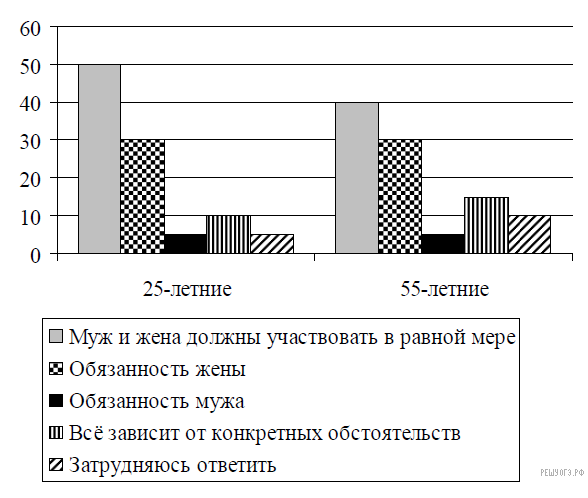 Сформулируйте по одному выводу: а) о сходстве и б) о различии в позициях групп опрошенных. Выскажите предположение о том, чем объясняется: а) сходство; б) различие.13. Президент страны наложил вето на законопроект, принятый парламентом. Парламент обратился в Конституционный суд с просьбой дать заключение о соответствии законопроекта Конституции. В условиях какого политического режима возможна подобная ситуация?1) демократического2) олигархического3) тоталитарного4) либерального14. Верны ли следующие суждения о политических партиях?А. В России сложилась двухпартийная система.Б. Партии в нашей стране активно участвуют в избирательной кампании.1) верно только А2) верно только Б3) верны оба суждения4) оба суждения неверны15. Установите соответствие между фактами и сферами общественной жизни: к каждому элементу, данному в первом столбце, подберите элемент из второго столбца.ФАКТЫА) заполнение налоговой декларацииБ) выборы депутатов ГосдумыВ) создание политической партииГ) введение налога на добавленную стоимостьСФЕРЫ ОБЩЕСТВЕННОЙ ЖИЗНИ1) политическая2) экономическаяЗапишите в ответ цифры, расположив их в порядке, соответствующем буквам:16. Механизм государственного принуждения, действующий в отношении правонарушителей, — это1) дееспособность2) правоотношение3) правовое сознание4) юридическая ответственность17. Гражданин К. подарил сыну на день рождения свой автомобиль. Этот пример иллюстрирует прежде всего право гражданина К. как собственника в отношении принадлежащего ему имущества1) владеть2) наследовать3) пользоваться4) распоряжаться18. Верны ли следующие суждения об избирательном праве?А. Право граждан участвовать в выборах главы государства и представительных органов власти в качестве избирателя — это активное избирательное право.Б. Право гражданина быть избранным в представительные органы власти — это пассивное избирательное право.1) верно только А2) верно только Б3) верны оба суждения4) оба суждения неверны19. К основным видам юридической ответственности относятся, в том числе, дисциплинарная и гражданско-правовая. В приведённом ниже списке указаны черты их сходства и отличия. Выберите и запишите в первую колонку таблицы порядковые номера черт сходства, а во вторую колонку — порядковые номера черт отличия.1) имеет характер государственного осуждения2) применяется за нарушение договорных обязательств имущественного характера3) наступает в случае нарушения трудовой дисциплины4) имеет неблагоприятные последствия для правонарушителя20. Запишите слово, пропущенное в таблице.21. Составьте план текста. Для этого выделите основные смысловые фрагменты текста и озаглавьте каждый из них.Если цена какого-либо товара соответствует издержкам, затраченным при добыче, обработке и доставке его на рынок, то товар этот продаётся по его естественной цене. Фактическая цена, за которую обычно продаётся товар, называется его рыночной ценой. Она может или превышать его естественную цену, или быть ниже её, или же в точности совпадать с нею.Издержки производства товара не включают в себя прибыль лица, продающего его. Всё же, если оно продаёт товар по цене, не дающей ему прибыли, оно теряет от такой торговой сделки; затратив свой капитал каким-либо иным образом, оно могло бы получить прибыль. Эта прибыль, кроме того, составляет его доход, фонд, из которого он черпает средства для своего существования.Рыночная цена каждого отдельного товара определяется отношением между количеством, фактически доставленным на рынок, и спросом на него со стороны тех, кто готов уплатить его естественную цену. Эти лица могут быть названы действительными покупателями, а их спрос — действительным спросом, так как этот спрос достаточен для того, чтобы вызвать доставку товара на рынок.Если количество товара, доставленного на рынок, не покрывает действительного спроса, то лица, соглашающиеся заплатить полную стоимость, чтобы товар был доставлен на рынок, не могут получить то количество товара, которое им нужно. Не желая совсем остаться без него, некоторые из них предпочитают в таком случае заплатить за него больше.Рыночная цена более или менее повысится в сравнении с естественной ценою в зависимости от недостатка предложения товара, богатства и расточительности покупателей. Если количество товара, доставленного на рынок, превышает действительный спрос, то он не может быть полностью продан. Рыночная цена падает сравнительно с уровнем естественной цены в зависимости от того, насколько избыток предложения товара обостряет конкуренцию между продавцами, или в зависимости от того, насколько им необходимо немедленно сбыть с рук этот товар.(По А. Смиту)22. Соотношением между какими факторами определяется, по мнению автора, рыночная цена товара? Назовите два фактора. По каким причинам, по мнению автора, может произойти падение рыночной цены товара по сравнению с естественной ценой? Назовите две причины. Что согласно тексту представляет собой рыночная цена?23. Кого автор текста называет действительными покупателями? Используя текст и обществоведческие знания, приведите два примера, иллюстрирующие поведение на рынке действительного покупателя.24. Автор пишет, что если количество товара, доставленного на рынок, не покрывает действительного спроса, то некоторые потребители, не желающие отказываться от данного товара, предпочитают в таком случае заплатить за него больше, что приводит к повышению рыночной цены. С опорой на текст и обществоведческие знания приведите два аргумента (объяснения) в защиту этой позиции.Вариант № 21. Какие два из перечисленных понятий используются в первую очередь при описании духовной сферы общества?Мировоззрение; страта; познание; деньги; референдум.Выпишите соответствующие понятия и раскройте смысл любого одного из них. Ответ запишите на отдельном листе, указав номер задания.2. В результате хозяйственной деятельности человека увеличилось поступление в атмосферу вредных веществ. Всё это негативно влияет на состояние природы и здоровье людей. Иллюстрацией каких глобальных проблем является данный факт?1) демографических2) военных3) экономических4) экологических3. 5-летний Максим посещает детский сад. Бабушка водит Максима на занятия в хоровую студию. На каком уровне образования находится Максим?1) дошкольное образование2) начальное общее образование3) основное общее образование4) среднее общее образование4. Верны ли следующие суждения?А. Образование можно получать только в детском и юношеском возрасте.Б. С помощью образования происходит передача опыта, различной деятельности от одних поколений к другим.1) верно только А2) верно только Б3) верны оба суждения4) оба суждения неверны5. Рассмотрите фотографию.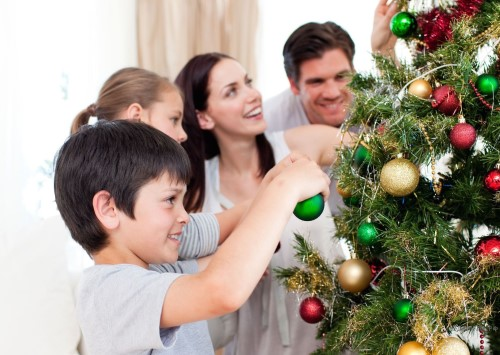 Следование какому виду социальных норм демонстрирует семья, изображенная на иллюстрации? Используя обществоведческие знания, факты социальной жизни и личный социальный опыт, сформулируйте два объяснения, почему важно проводить свободное время, праздники с семьей.Ответ запишите на бланке ответов № 2, указав номер задания.6. Лидия Ивановна оказалась в сложной жизненной ситуации: её пса сбила машина и срочно понадобились деньги на операцию. В банке ей предложили кредит под 15% годовых, при условии если она предоставит определенный список документов. Напротив банка располагался Кредитный союз «Выручаю», где ей предложили необходимую сумму под 1% в день при условии предоставления одного только паспорта и в этот же день.Какое предложение следует принять Лидии Ивановне? Ответ обоснуйте.7. Отличительным признаком рыночной экономики является1) решение основных вопросов экономики2) государственная собственность на средства производства3) конкуренция производителей4) натуральный характер хозяйства8. Большинство жителей страны А заняты выращиванием хлопка, урожаи которого отправляются за границу для переработки. Община выделяет каждой семье участок земли, на котором сообща трудятся все родственники. Какой тип экономической системы в государстве А?1) рыночная2) традиционная3) смешанная4) административно-командная9. Верны ли следующие суждения о безработице?А. Умеренная безработица является характерной чертой рыночной экономики.Б. Застойная безработица – это длительная безработица, чередующаяся с краткими периодами временной, случайной работы.1) верно только А2) верно только Б3) верны оба суждения4) оба суждения неверны10. Структура общества представлена совокупностью социальных общностей и групп. Какая социальная группа выделена по территориальному признаку?1) крестьяне2) рязанцы3) русские4) пассажиры11. Верны ли следующие суждения о социальном конфликте?А. Социальный конфликт всегда приводит только к негативным последствиям.Б. На стадии эскалации конфликта происходит обострение проблемной ситуации, начинается противоборство сторон конфликта.1) верно только А2) верно только Б3) верны оба суждения4) оба суждения неверны12. Социологическая служба страны Z регулярно проводит опросы общественного мнения. Гражданам был задан вопрос: «Как Вы участвуете в политической жизни страны?».Результаты опроса (в % от числа опрошенных) представлены в виде диаграммы.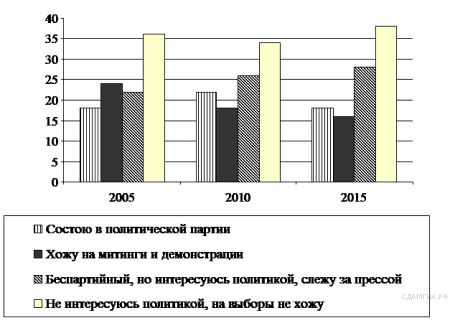 Сформулируйте по одному выводу: а) о сходстве и б) о различии в позициях групп опрошенных. Выскажите предположение о том, чем объясняется: а) сходство; б) различие.13. Что является признаком государства любого типа?1) наличие двухпалатного парламента2) наличие правоохранительных органов3) всенародное избрание главы государства4) многопартийность14. Верны ли следующие суждения о государстве?А. В широком смысле государство равнозначно стране и политически организованному народу на этой территории.Б. В узком смысле государство обозначает только организацию верховной власти, стоящей над обществом.1) верно только А2) верно только Б3) верны оба суждения4) оба суждения неверны15. Установите соответствие между характерными чертами и областями (формами) культуры: к каждому элементу, данному в первом столбце, подберите элемент из второго столбца.ХАРАКТЕРНЫЕ ЧЕРТЫА) логичность и доказательство выводовБ) теоретически систематизированные взгляды на окружающий мирВ) вера в сверхъестественноеГ) строгое следование ритуаламД) объективное отражение действительностиОБЛАСТИ (ФОРМЫ) КУЛЬТУРЫ1) религия2) наукаЗапишите в ответ цифры, расположив их в порядке, соответствующем буквам:16. Правовые нормы, в отличие от других социальных норм,1) поддерживаются силой государства2) регулируют поведение людей3) опираются на силу общественного мнения4) содержат образцы поведения17. Родители подарили 17-летней Татьяне автомобиль, однако использовать его она сможет только по достижении совершеннолетия. Какое правомочие Татьяны как собственника иллюстрирует данный пример?1) владение2) пользование3) наследование4) дарение18. Верны ли следующие суждения о юридической ответственности?А. Юридическая ответственность призвана восстанавливать нарушенные права граждан, пострадавших от правонарушения.Б. Юридическая ответственность выражается в том, что в отношении лица, вина которого доказана, применяются меры государственного принуждения.1) верно только А2) верно только Б3) верны оба суждения4) оба суждения неверны19. Ученик прочитал в учебнике о формах (областях) духовной культуры. Сравните две формы (области) духовной культуры: религию и науку.Выберите и запишите в первую колонку таблицы порядковые номера черт сходства, а во вторую колонку – порядковые номера черт отличия.1) основывается на вере в сверхъестественные силы2) формирует картину мира3) влияет на мировоззрение человека4) подвергает результаты познания критическому анализу20. Запишите слово, пропущенное в таблице.21. Составьте план текста. Для этого выделите основные смысловые фрагменты текста и озаглавьте каждый из них.Каждый этнос имеет свой неповторимый стереотип поведения. Иногда стереотип поведения этноса изменяется от поколения к поколению. Это указывает на то, что этот этнос развивается, а этногенез не затухает. Иногда структура этноса стабильна, потому что новое поколение воспроизводит жизненный цикл предшествовавшего.Структура этнического стереотипа поведения — это строго определенная норма отношений: между коллективом и индивидом, индивидов между собой, внутриэтнических групп между собой... Эти нормы негласно существуют во всех областях жизни и быта, воспринимаясь в данном этносе и в каждую отдельную эпоху как единственно возможный способ общежития... Соприкасаясь же с другой нормой поведения в другом этносе, каждый член данного этноса удивляется, теряется и пытается рассказать своим соплеменникам о чудачествах другого народа...Разные народы возникли в разные эпохи и имели разные исторические судьбы. Конечно, на этносы влияет географическая среда через повседневное общение человека с кормящей его природой, но это не всё. Традиции, унаследованные от предков, играют свою роль, привычная вражда или дружба с соседями — свою, культурные воздействия, религия имеют свое значение, но, кроме всего этого, есть закон развития, относящийся к этносам как к любым явлениям природы. Проявления его в многообразных процессах возникновения и исчезновения народов мы называем этногенезом...Стереотип поведения этноса столь же динамичен, как и сам этнос. Обряды, обычаи и нормы взаимоотношений меняются то медленно и постепенно, то очень быстро.(По кн. Л. Н. Гумилева «Этногенез и биосфера земли». М., 1994. С. 92−93)22. Какие три вида норм включает этнический стереотип поведения? то, по мнению автора, оказывает влияние на исторические судьбы этносов? (Назовите пять факторов.) Какой характеристикой обладает как сам этнос, так и стереотип поведения этноса?23. В чем автор видит проявления динамизма стереотипа поведения этноса? Приведите два примера такого динамизма.24. Автор считает, что этносы развиваются по законам природы. Вместе с тем многие исследователи относят этногенез к социальным явлениям. Какая из этих точек зрения представляется вам более правильной? С опорой на текст и обществоведческие и исторические знания приведите два аргумента (довода) в защиту своего мнения.Вариант № 31. Какие два из перечисленных понятий используются в первую очередь при описании политической сферы общества?Федерация; собственность; культура; страта; государство.Выпишите соответствующие понятия и раскройте смысл любого одного из них. Ответ запишите на отдельном листе, указав номер задания.2. Основная цель этого вида деятельности — выработка и теоретическая систематизация объективных знаний о действительности. Это1) искусство2) религия3) образование4) наука3. Что относится к точным наукам?1) математика2) физика3) биология4) история4. Верны ли следующие суждения о роли науки в современном мире?А. Наука систематизирует знания об окружающем мире.Б. Наука помогает обществу в решении глобальных проблем.1) верно только А2) верно только Б3) верны оба суждения4) оба суждения неверны5. Рассмотрите фотографию.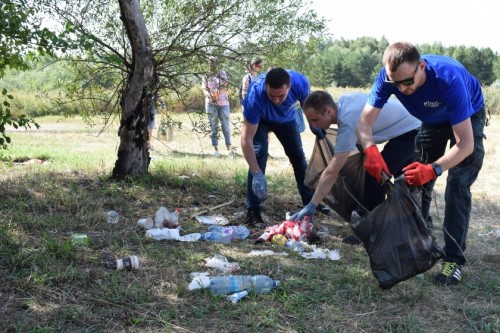 Какой вид деятельности изображен на иллюстрации? Используя обществоведческие знания, факты социальной жизни и личный социальный опыт, сформулируйте два объяснения, зачем необходимо осуществлять данную деятельность.Ответ запишите на бланке ответов № 2, указав номер задания.6. Пенсионер Иван Иванович решил приобрести новую стиральную машину, однако собственных накоплений ему не хватало. Его внимание привлекла реклама, размещённая рядом с магазином бытовой техники, моментальных кредитов без поручителей. И Иван Иванович решил воспользоваться этим предложением.Объясните, в чём заключается опасность подобных предложений по кредитам. Какие действия нужно предпринять, чтобы защитить свои финансы от злоупотребления со стороны подобных организаций?Ответ запишите на отдельном листе, указав номер задания.7. В условиях рынка цены на товары1) полностью контролируются производителями2) предписываются производителям государством3) зависят от потребительского спроса4) выступают в качестве ориентира для производителя8. Отличительной чертой рыночной экономики является1) централизованное распределение ресурсов2) свободное ценообразование3) введение подоходного налога4) товарный дефицит9. Верны ли следующие суждения о частной собственности?А. Частная собственность — необходимое условие рыночной экономики.Б. Одним из путей создания частного сектора в экономике является приватизация.1) верно только А2) верно только Б3) верны оба суждения4) оба суждения неверны10. Какая социальная группа выделена по демографическому признаку?1) преподаватели экономики2) работодатели3) петербуржцы4) мужчины11. Верны ли следующие суждения о социальных конфликтах?А. Причины социальных конфликтов кроются в противоречии интересов различных социальных групп.Б. Социальные конфликты всегда оказывают негативное влияние на развитие общества.1) верно только А2) верно только Б3) верны оба суждения4) оба суждения неверны12. В ходе социологических опросов совершеннолетних жителей страны М им предложили ответить на вопрос: «Какие из следующих способов вложения денег представляются Вам сейчас наиболее надёжными?»Результаты опроса (в % от числа опрошенных) представлены в виде таблицы.* в 2015 г. данные варианты ответов не предлагалсяСформулируйте по одному выводу: а) о сходстве и б) о различии в позициях групп опрошенных в 2015 и 2017 гг. Выскажите предположение о том, чем объясняется: а) сходство; б) различие. Ответ запишите на отдельном листе, указав номер задания.13. Что из перечисленного ниже характеризует любую политическую партию?1) наличие региональных отделений2) выражение интересов общества в целом3) исключительное право издавать общеобязательные законы4) притязание на власть, участие во власти14. Верны ли следующие суждения о гражданском обществе?А. Одним из примеров развития гражданского общества является усиление контроля центральных органов власти над местными.Б. К институтам гражданского общества относятся общественные объединения, некоммерческие неправительственные организации.1) верно только А2) верно только Б3) верны оба суждения4) оба суждения неверны15. Установите соответствие между отраслью права и видом правонарушения, относящегося к ней: к каждому элементу, данному в первом столбце, подберите элемент из второго столбца.ВИД ПРАВОНАРУШЕНИЯА) систематические опоздания гражданина на работуБ) отказ выполнять обязательства по заключенной ранее сделкеВ) увольнение женщины с места работы в связи с оформлением ею больничного листа по уходу за ребёнкомГ) распространение сведений, порочащих честь и достоинство гражданинаОТРАСЛЬ ПРАВА1) трудовое2) гражданскоеЗапишите в ответ цифры, расположив их в порядке, соответствующем буквам:16. Административным проступком является1) безбилетный проезд в автобусе2) убийство двух лиц3) отказ вернуть долг соседу4) опоздание на учёбу17. Правительство РФ1) разрабатывает и принимает законы2) управляет федеральной собственностью3) утверждает судебные решения4) решает вопросы предоставления гражданства18. Верны ли следующие суждения об избирательном праве?А. Право граждан участвовать в выборах главы государства и представительных органов власти в качестве избирателя — это активное избирательное право.Б. Право гражданина быть избранным в представительные органы власти — это пассивное избирательное право.1) верно только А2) верно только Б3) верны оба суждения4) оба суждения неверны19. Илья изучал конституционное устройство России, федеральные и региональные органы власти. Сравните полномочия этих органов власти. Выберите и запишите в первую колонку таблицы порядковые номера черт сходства, а во вторую колонку — порядковые номера черт отличия.1) Осуществление мер по борьбе с катастрофами, стихийными бедствиями, эпидемиями и ликвидация их последствий.2) Определение статуса и защита государственной границы.3) Вопросы воспитания, образования, науки, культуры и спорта.4) Утверждение структуры органов государственной власти республик, краёв, областей.20. Запишите слово, пропущенное в таблице.ОБЛАСТИ (СФЕРЫ) ДУХОВНОЙ КУЛЬТУРЫ21. Составьте план текста. Для этого выделите основные смысловые фрагменты текста и озаглавьте каждый из нихПрочитайте текст и выполните задания 21–24. Для записи ответов на задания используйте отдельные листы. Запишите сначала номер задания, а затем развёрнутый ответ на него. Ответы записывайте чётко и разборчиво.Институт юридической ответственности, будучи напрямую связанным с функцией государства по охране правопорядка, является наиболее наглядным показателем воплощения прав и свобод человека в социальной действительности. Это обусловлено тем, что при осуществлении норм об ответственности происходит непосредственное вторжение государства в сферу юридически закреплённых прав, свобод и законных интересов личности. При реализации юридической ответственности отчётливо проявляются такие факторы, как ценностные ориентиры государства, уровень цивилизованности и культуры общества. По тем задачам и целям, которые государство ставит перед собой для обеспечения юридической ответственности, а также по специальным правовым средствам обеспечения справедливости и гуманизма можно судить о степени ценности личности для государства.Институт юридической ответственности направлен на восстановление гармонии общественных отношений, социальной справедливости.Задачи и цели реализации тех или иных средств, применяемых в отношении правонарушителя в качестве воздаяния за совершённое деяние, претерпевали изменения по ходу исторического развития общества и государства. Они прошли долгий и порой противоречивый путь становления, соответствующий всем перипетиям эволюции права: от игнорирования человека, его личности, достоинства, прав и свобод до признания последних высшей ценностью, соблюдение и защита которой есть важнейшая обязанность государства. При этом эволюция целей юридической ответственности (наказания) происходила по восходящей через следующие ступени: кровная месть, собственно возмездие и финансовые выгоды власти; возмездие за содеянное и устранение преступников; исправление правонарушителей и общее предупреждение правонарушений; исправление и перевоспитание правонарушителей, частная и общая превенция правонарушений.Принципы юридической ответственности – это основополагающие идеи, выражающие сущность, природу и назначение институтов ответственности. В числе непосредственных принципов юридической ответственности, на наш взгляд, можно назвать законность, неотвратимость и индивидуализацию. Законность как принцип деятельности государственных учреждений и их должностных лиц (правоохранительных органов и органов правосудия) призвана, в конечном счёте, обеспечить безопасность личности и оградить общество от общественно опасных проявлений. Этим обусловливается её роль в процессе возникновения и осуществления института юридической ответственности.(по А.А. Иванову)22. Какие факторы, с точки зрения автора, проявляются при реализации юридической ответственности? Укажите два любых фактора. Какую направленность института юридической ответственности приводит автор? Назовите любые две из приведённых автором ступеней эволюции юридической ответственности.23. Что такое, с точки зрения автора, принципы юридической ответственности? Назовите и проиллюстрируйте примерами реализацию двух любых принципов юридической ответственности, которые приводит автор. Сначала указывайте принцип, затем приводите пример. Примеры должны быть сформулированы развёрнуто.24. Автор считает, что «институт юридической ответственности является наиболее наглядным показателем воплощения прав и свобод человека». Используя текст и обществоведческие знания, подтвердите двумя аргументами (объяснениями) эту точку зрения.Вариант № 41. Какие два из перечисленных понятий используются в первую очередь при описании социальной сферы общества?Этнос; глобализация; власть; страта; тоталитаризм.Выпишите соответствующие понятия и раскройте смысл любого одного из них. Ответ запишите на отдельном листе, указав номер задания.2. Наталья работает учителем истории. Объектом её деятельности являются1) коллеги2) учащиеся3) изучаемые в школе исторические события4) учебные пособия3. Андрей особое внимание уделяет таким школьным предметам, как литература, история, обществознание. Можно сказать, что сферой интересов Андрея являются1) гуманитарные науки2) естественные науки3) точные науки4) технические науки4. Верны ли следующие суждения о сферах общественной жизни?А. Духовная сфера включает отношения по поводу производства, распределения, обмена и потребления.Б. Социальная сфера охватывает отношения между гражданином и органами власти.1) верно только А2) верно только Б3) верны оба суждения4) оба суждения неверны5. Рассмотрите фотографию.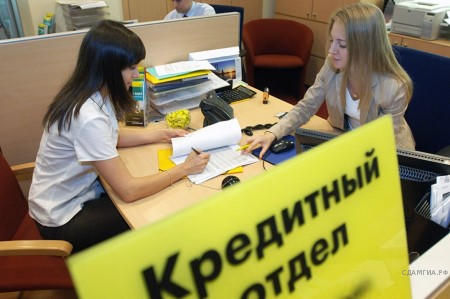 Какая организация осуществляет вид экономической деятельности, изображенный на иллюстрации? Используя обществоведческие знания, факты социальной жизни и личный социальный опыт, сформулируйте два правила рационального осуществления этой деятельности потребителем и кратко поясните каждое из правил.Ответ запишите на бланке ответов № 2, указав номер задания.6. Саше исполнилось 14 лет, и она решила открыть вклад на своё имя в банке, чтобы вносить на счёт свои накопления. В чём состоят финансовые выгоды данной ситуации для личных сбережений Саши? Какие условия необходимо ей учесть при выборе банка, в котором Саша хочет открыть вклад? Ответ запишите на отдельном листе, указав номер задания.7. Что из перечисленного характеризует рыночную экономику?1) государственное регулирование ценообразования2) диктат хозяйственного опыта предков3) плановая организация производства4) многообразие форм собственности8. В стране Z производители продукции свободно конкурируют между собой. В своей деятельности фирмы ориентируются на потребительский спрос. К какому типу хозяйственных систем можно отнести экономику страны Z?1) рыночному2) плановому3) командному4) традиционному9. Верны ли следующие суждения о налогах?А. Прямые налоги существуют в виде надбавок к цене определённых товаров.Б. К прямым налогам относят налог на имущество.1) верно только А2) верно только Б3) верны оба суждения4) оба суждения неверны10. Примером какой социальной нормы является выражение «платье невесты должно быть белым»?1) моральной2) традиции3) религиозной4) эстетической11. Верны ли следующие суждения об этнических группах?А. Этнос сочетает в себе и биологические, и социальные свойства людей.Б. Этносы формируются только после возникновения государства.1) верно только А2) верно только Б3) верны оба суждения4) оба суждения неверны12. Учёные опросили 35-летних работающих мужчин и женщин страны Z. Им задавали вопрос: «Как в жизни современной женщины должны сочетаться дом и работа?».Результаты опроса (в % от числа опрошенных) представлены в виде диаграммы.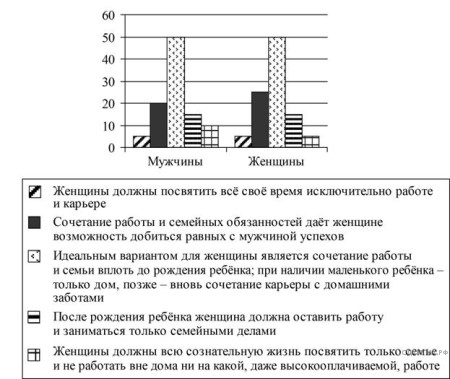 Сформулируйте по одному выводу: а) о сходстве и б) о различии в позициях групп опрошенных. Выскажите предположение о том, чем объясняется: а) сходство; б) различие.13. Депутат Государственной Думы может в дополнение к своей основной деятельности1) возглавлять Законодательное собрание региона2) работать в правительстве3) преподавать в вузе4) быть главой администрации области14. Верны ли следующие суждения об участии граждан в политической жизни?А. Граждане участвуют в политической жизни посредством выборов и референдумов.Б. Граждане участвуют в политической жизни, направляя свои обращения в органы государственной власти.1) верно только А2) верно только Б3) верны оба суждения4) оба суждения неверны15. Установите соответствие между признаками и формами политического участия граждан РФ, к которым они относятся: к каждому элементу, данному в первом столбце, подберите элемент из второго столбца.ПРИЗНАКИА) организация работы участков для голосованияБ) один гражданин имеет один голосВ) голосование за кандидата на пост Президента РФГ) установленная законом периодичность проведенияД) одобрение или неодобрение какого-либо решенияФОРМЫ ПОЛИТИЧЕСКОГОУЧАСТИЯ РФ1) только выборы2) только референдум3) и выборы, и референдумЗапишите в ответ цифры, расположив их в порядке, соответствующем буквам:16. Право в отличие от морали1) является видом социальных норм2) регулирует поведение людей3) поддерживается силой государства4) обращено ко всему обществу17. Что отличает конституцию от других правовых актов?1) письменная форма2) высшая юридическая сила3) обращение ко всем гражданам4) поддержка силой государства18. Верны ли следующие суждения о правовых нормах?А. Правовые нормы являются обязательными для исполнения гражданами страны.Б. Правовые нормы в современном обществе существуют только в письменной форме.1) верно только А2) верно только Б3) верны оба суждения4) оба суждения неверны19. В приведенном списке указаны черты сходства аграрного и индустриального типов общества и черты их отличия. Выберите и запишите в первую колонку таблицы порядковые номера черт сходства, а во вторую колонку — порядковые номера черт отличия:1) часть материального мира, обособившаяся от природы2) основная часть населения занята в сельском хозяйстве3) большинство населения занято на промышленном производстве4) этап в историческом развитии конкретного народа20. Запишите слово, пропущенное в таблице.21. Составьте план текста. Для этого выделите основные смысловые фрагменты текста и озаглавьте каждый из них.Гражданское обществоГражданское общество — это общество структурированное. Оно содержит внутри себя массу негосударственных объединений, не зависимых от государства, и человек, являясь членом одного или нескольких союзов или объединений, уже не стоит один на один перед лицом государственной машины. Она уже не может спокойно проехать по нему и не заметить.Я здесь не столько гражданин государства, сколько член союза потребителей, член клуба содействия пожарникам, прихожанин храма, посетитель спортивного клуба. Я — член коллектива, с которым у нас общие интересы, мы защищаем друг друга, мы помогаем друг другу. Тот же «Союз потребителей» — очень серьезная общественная организация, которая по вашей просьбе может подать в суд на любое предприятие, выпускающее некачественные товары и услуги. Эта организация имеет свой журнал, своих адвокатов и может, в принципе, разорить любое государственное или частное предприятие, если уличит его в неуважении к правам потребителей.В нашем обществе еще только появляются ростки гражданского общества. А вот если взять, к примеру, современную ФРГ, то там оно сильно развито. Создаются мелкие предприятия, которые называют себя «коллективами», «социальными проектами». Это центры дошкольного воспитания, продовольственные кооперативы, мастерские, общественные библиотеки. Существует широкое движение за гражданские права.Все это, вместе взятое, создает картину богатого гражданского общества, где человек всегда может найти себе группу единомышленников, всегда может получить защиту от несправедливостей государства и от собственного одиночества. Человек чувствует себя человеком только в своей маленькой группе, где все знают, любят его и помогают друг другу.(По материалам энциклопедии для школьников)22. Какие две функции гражданского общества названы в тексте? Какие проявления гражданского общества названы в тексте? Укажите любые пять проявлений. Что, по мнению автора, представляет собой гражданское общество?23. Приведите три примера защиты гражданским обществом интересов и прав гражданина. В каждом случае назовите защищаемое право гражданина, а затем приведите пример.24. В тексте приведено утверждение: «Человек чувствует себя человеком только в своей маленькой группе». Согласны ли вы с этим утверждением? С опорой на текст и обществоведческие знания приведите два аргумента (объяснения) в защиту своей позиции.АБВГЧерты сходстваЧерты сходстваЧерты отличияЧерты отличияЭЛЕМЕНТЫ СОЦИАЛЬНОГО КОНТРОЛЯХАРАКТЕРИСТИКИСоциальные нормыСистема запретов, ограничений, разрешений, основанных на поддержке большинства членов обществаСоциальные ...Общественная реакция на поведение человека или группыАБВГДЧерты сходстваЧерты сходстваЧерты отличияЧерты отличияОрган государственной властиПолномочия…Осуществление руководства внешней политикой Российской ФедерацииПравительствоОсуществление управления федеральной собственностью2015 г.2017 г.Покупка недвижимости4546Открытие счета в банке2129Накопления денег в рублях и хранение их в наличном виде1917Покупка золота, драгоценностей1714Покупка иностранной валюты и хранение ее в наличном виде810Покупка акций предприятий*07Вклады в пенсионные фонды*05Другое27Затрудняюсь ответить1613АБВГЧерты сходстваЧерты сходстваЧерты отличияЧерты отличияОБЛАСТИ (СФЕРЫ) ДУХОВНОЙ КУЛЬТУРЫХАРАКТЕРИСТИКИИскусствоОтражение мира и человека в художественных образах...Целенаправленный процесс обучения и воспитанияАБВГДЧерты сходстваЧерты сходстваЧерты отличияЧерты отличияПОНЯТИЯХАРАКТЕРИСТИКИИндивидЧеловек как представитель биологического вида...Человек как носитель социальных качеств